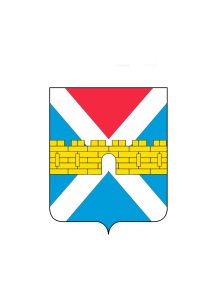 АДМИНИСТРАЦИЯ  КРЫМСКОГО  ГОРОДСКОГО  ПОСЕЛЕНИЯ КРЫМСКОГО РАЙОНАПОСТАНОВЛЕНИЕот _______________                                                                                                     № ________город КрымскОб утверждении Положения о выдаче разрешения на выполнение авиационных работ, парашютных прыжков, демонстрационных полетов воздушных судов, полетов беспилотных летательных аппаратов, подъемов привязных аэростатов над территорией Крымского городского поселения Крымского района, посадки (взлета) на расположенные в границах Крымского городского поселения Крымского района площадки, сведения о которых не опубликованы в документах аэронавигационной информацииВ соответствии с пунктом 49 постановления Правительства Российской Федерации от 11 марта 2010 г. № 138 «Об утверждении федеральных правил использования воздушного пространства Российской Федерации», пунктом 40.5 Приказа Минтранса РФ от 16 января 2012 г. № 6 «Об утверждении Федеральных авиационных правил «Организация планирования использования воздушного пространства Российской Федерации», Уставом Крымского городского поселения Крымского района, п о с т а н о в л я ю:1. Утвердить:1) Положение о выдаче разрешения на выполнение авиационных работ, парашютных прыжков, демонстрационных полетов воздушных судов, полетов беспилотных летательных аппаратов, подъемов привязных аэростатов над территорией Крымского городского поселения Крымского района, посадки (взлета) на расположенные в границах Крымского городского поселения Крымского района площадки, сведения о которых не опубликованы в документах аэронавигационной информации (приложение 1);2) форму заявления о выдаче разрешения на выполнение авиационных работ, парашютных прыжков, демонстрационных полетов воздушных судов, полетов беспилотных летательных аппаратов, подъемов привязных аэростатов над населенным пунктом Крымского городского поселения Крымского района,                   посадки (взлета) на расположенные в границах Крымского городского поселения Крымского района площадки, сведения о которых не опубликованы 2в документах аэронавигационной информации (приложение 2);3) форму разрешения на выполнение авиационных работ, парашютных прыжков, демонстрационных полетов воздушных судов, полетов беспилотных летательных аппаратов, подъемов привязных аэростатов над территорией Крымского городского поселения Крымского района, посадки (взлета) на расположенные в границах Крымского городского поселения Крымского района площадки, сведения о которых не опубликованы в документах аэронавигационной информации (приложение 3);4) форму решения об отказе в выдаче разрешения на выполнение авиационных работ, парашютных прыжков, демонстрационных полетов воздушных судов, полетов беспилотных летательных аппаратов, подъемов привязных аэростатов над территорией Крымского городского поселения Крымского района, посадки (взлета) на расположенные в границах Крымского городского поселения Крымского района площадки, сведения о которых не опубликованы в документах аэронавигационной информации (приложение 4).2. Общему отделу (Колесник С.С.) обнародовать настоящее постановление  в  соответствии  с   утверждённым   порядком   обнародования муниципальных правовых актов Крымского городского поселения Крымского района.3. Организационному отделу (Завгородняя Е.Н.) разместить настоящее постановление на официальном сайте  администрации  Крымского  городского поселения Крымского района в сети Интернет.4. Контроль выполнения настоящего постановления возложить на заместителя главы Крымского городского поселения Крымского района Смирнова А.А.5. Постановление вступает в силу со дня его обнародования.Глава Крымского городского поселения Крымского района                                                                 Я.Г. Будагов 